Good nutrition today means a stronger tomorrow!Building for the Futurewith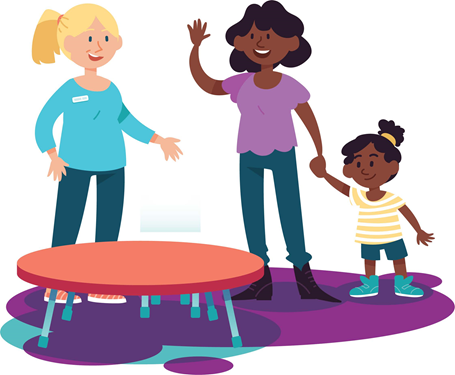 CACFPThis day care receives support from the Child and Adult Care Food Program to serve healthy meals to your children.Meals served here must meet USDA’s nutrition standards.Questions? Concerns? Sunshine Connections, Inc. 785-625-2093 or sunshinecon@ruraltel.netLearn more about CACFP at USDA’s website:https://www.fns.usda.gov/USDA is an equal opportunity provider, employer and lender.United States Department of AgricultureFood and Nutrition Service FNS-317November 2019¡Buena nutrición hoy significa un mañana más saludable!Construyendo para el FuturoconCACFPEsta guardería infantil recibe ayuda del Child and Adult Care Food Program para servir comidas nutritivas a sus niños.Comidas servidas aquí deben de seguir los requisitos nutricionales establecidos por USDA.¿Preguntas? ¿Inquietudes? [Here is space for the State agency and sponsoring organization to add contact information]Aprenda más información sobre CACFP en el sitio web del USDA: https://www.fns.usda.gov/USDA es un proveedor, empleador y prestamista que ofrece igualdad de oportunidades.United States Department of AgricultureFood and Nutrition Service FNS-317Noviembre 2019